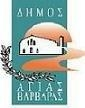 ΑΝΑΚΟΙΝΩΣΗΜΕΡΙΚΗ  ΤΡΟΠΟΠΟΙΗΣΗ  ΔΙΑΔΡΟΜΩΝ  ΛΕΩΦΟΡΕΙΑΚΩΝ ΓΡΑΜΜΩΝ 830-837                             ΛΟΓΩ  ΕΚΔΗΛΩΣΕΩΝ ΕΟΡΤΑΣΜΟΥ ΤΟΥ ΙΕΡΟΥ ΝΑΟΥ ΠΡΟΦΗΤΗ  ΗΛΙΑΠροκειμένου να εξυπηρετηθεί το επιβατικό κοινό, κατά τις ημέρες εορτασμού του Προφήτη Ηλία, από την έναρξη της βάρδιας στις 19 Ιουλίου 2022 έως τη λήξη της βάρδιας στις 20 Ιουλίου 2022,  θα τροποποιηθούν  μερικώς οι διαδρομές  των  λεωφορειακών  γραμμών 830 (Αγία Βαρβάρα - Πειραιάς) και 837 (Αγία Βαρβάρα –Στ. Μετρό Αγία Βαρβάρα - Στ. Μετρό Αγία Μαρίνα)Συγκεκριμένα θα γίνουν οι παρακάτω αλλαγές :Διαδρομή 830 από Πειραιά  προς  Τέρμα (Κάτω Αγία Βαρβάρα οδός Νέστου)Από Πειραιά έως Μεγ. Αλεξάνδρου κανονικά. Από  Μεγ. Αλεξάνδρου - δεξιά Στ. Σαράφη - αριστερά Δεληγιάννη -  αριστερά Π.Π. Γερμανού - δεξιά Υψηλάντου - αριστερά Ζ. Πηγής - αριστερά Μεσολογγίου - αριστερά Κρήτης -  δεξιά Π.Π. Γερμανού - αριστερά Στ. Σαράφη - δεξιά Λυκούργου - αριστερά Ελ. Βενιζέλου -  συνέχεια κανονικά έως το ΤΕΡΜΑ .     Διαδρομή 837 από Σταθμό Μετρό Αγία Βαρβάρα προς  Τέρμα (Πρ. Ηλίας)                  Έως Στ. Σαράφη κανονικά, από Στ. Σαράφη - αριστερά Δεληγιάννη - αριστερά Π. Π. Γερμανού  - ΤΕΡΜΑ.ΓΕΝΙΚΑΤα λεωφορεία  της γραμμής 830κατά την διαδρομή  από τον Πειραιά προς Άνω Αγία Βαρβάρα (Πρ. Ηλίας), θα διέρχονται από οδούς  Στ. Σαράφη - Δεληγιάννη και όχι από οδούς Π. Π. Γερμανού – Παπαδιαμάντη, όποτε δεν θα σταθμεύουν στις στάσεις των οδών αυτών.  κατά την διαδρομή από Άνω Αγ. Βαρβάρα προς Τέρμα (οδός Νέστου) θα  διέρχονται από οδούς   Π. Πατρών Γερμανού –Στ. Σαράφη-Λυκούργου-Ελ. Βενιζέλου και όχι από οδούς Χίου - Π. Πολεμιστών (Πλ. Δημοκρατίας), όποτε δεν θα σταθμεύουν στις στάσεις των οδών αυτών.   κατά την διαδρομή από Τέρμα (οδός Νέστου) προς Πειραιά τα λεωφορεία  θα διέρχονται κανονικά.Τα λεωφορεία της γραμμής 837κατά την διαδρομή από Σταθμό Μετρό Αγία Βαρβάρα προς  Τέρμα (Προφήτης Ηλίας) θα διέρχονται από οδούς Σαράφη- Δεληγιάννη και  όχι από οδούς   Κύπρου-Οδυσσέως –Παλ. Πολεμιστών- Π.Π.Γερμανού - Παπαδιαμάντη, οπότε δεν θα σταθμεύουν στις στάσεις των οδών αυτών.  κατά την διαδρομή από Αφετηρία (Προφήτης Ηλίας) προς Σταθμούς Μετρό τα λεωφορεία  θα διέρχονται κανονικά.